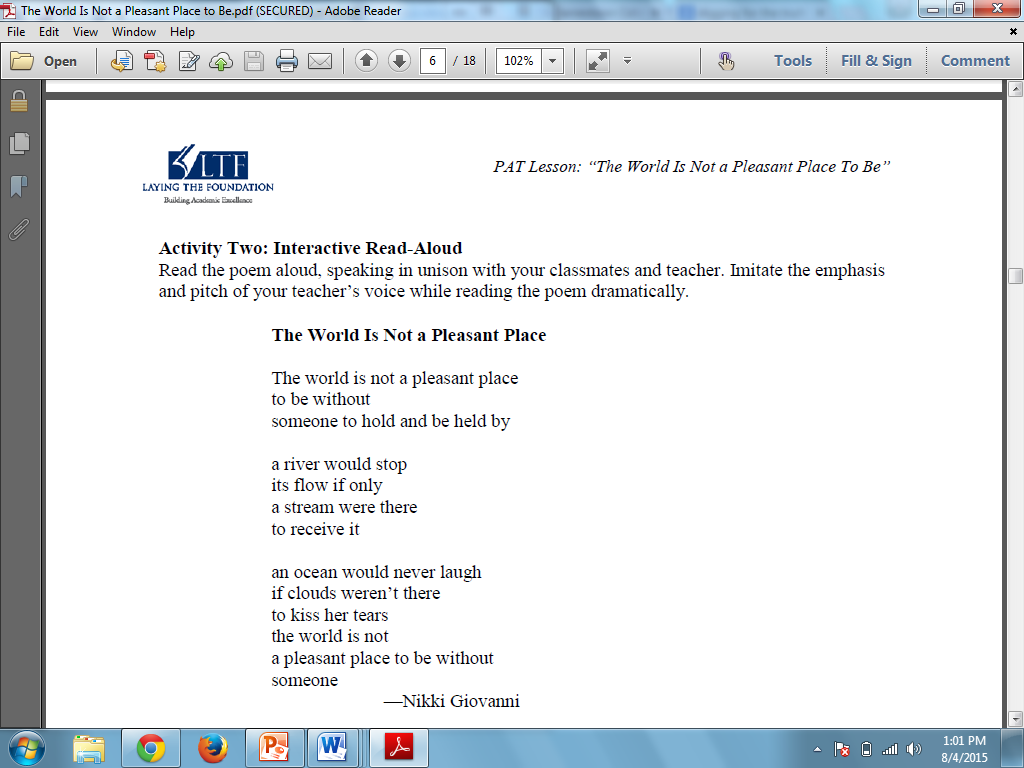 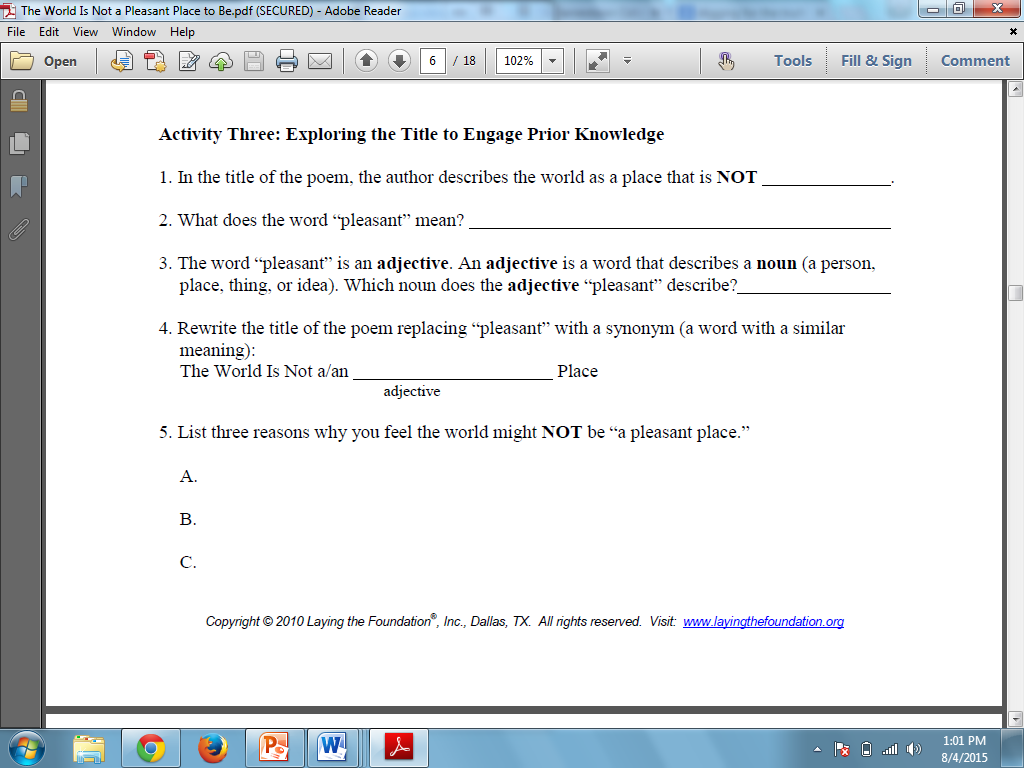 Repetition and its effects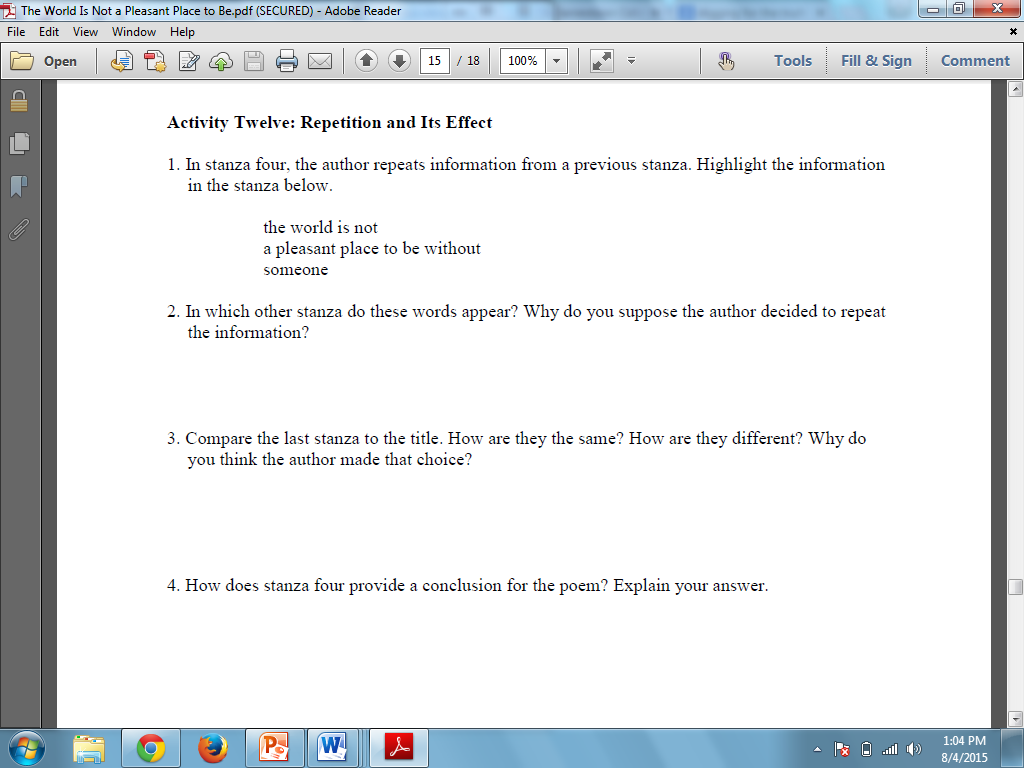 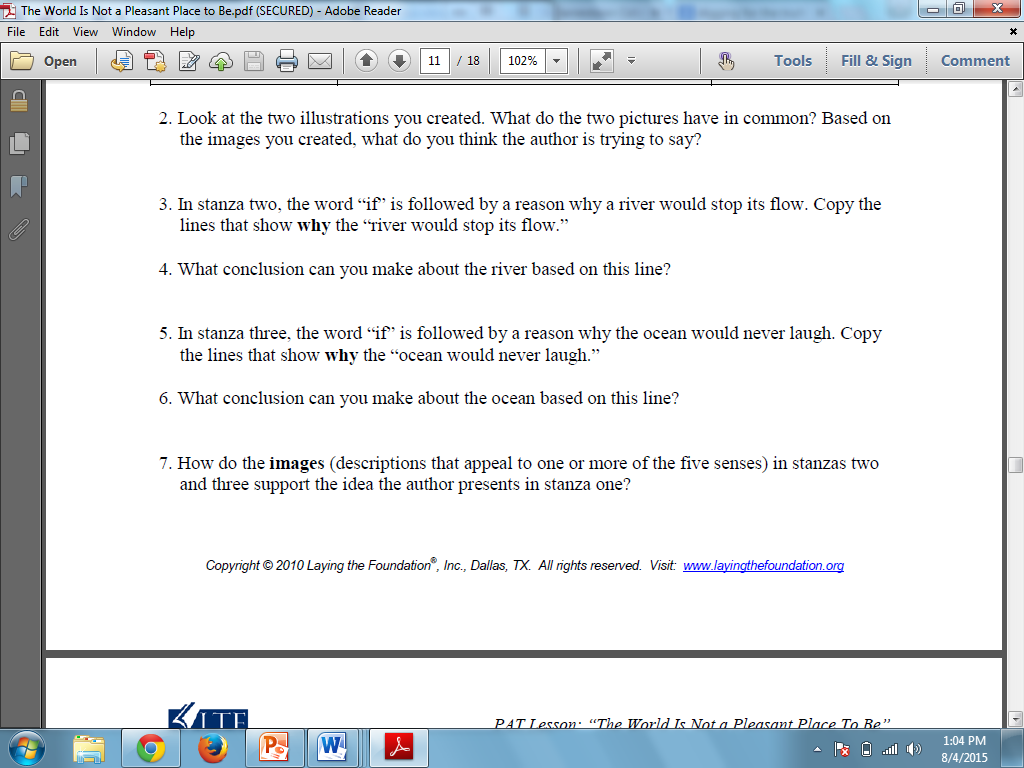 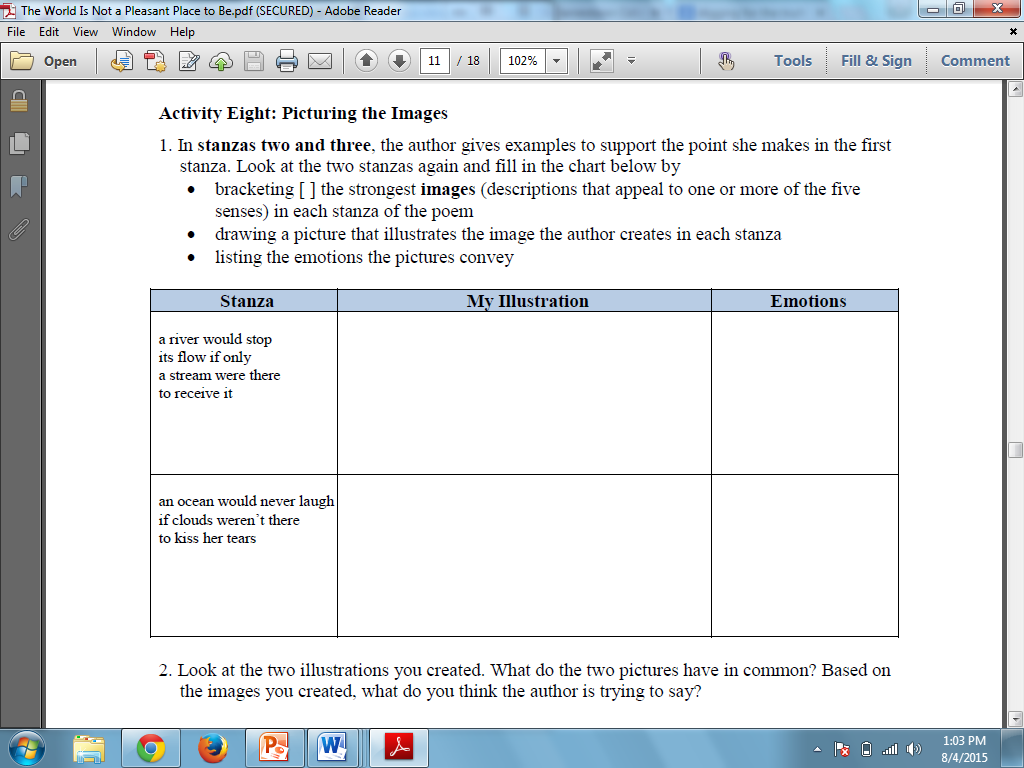 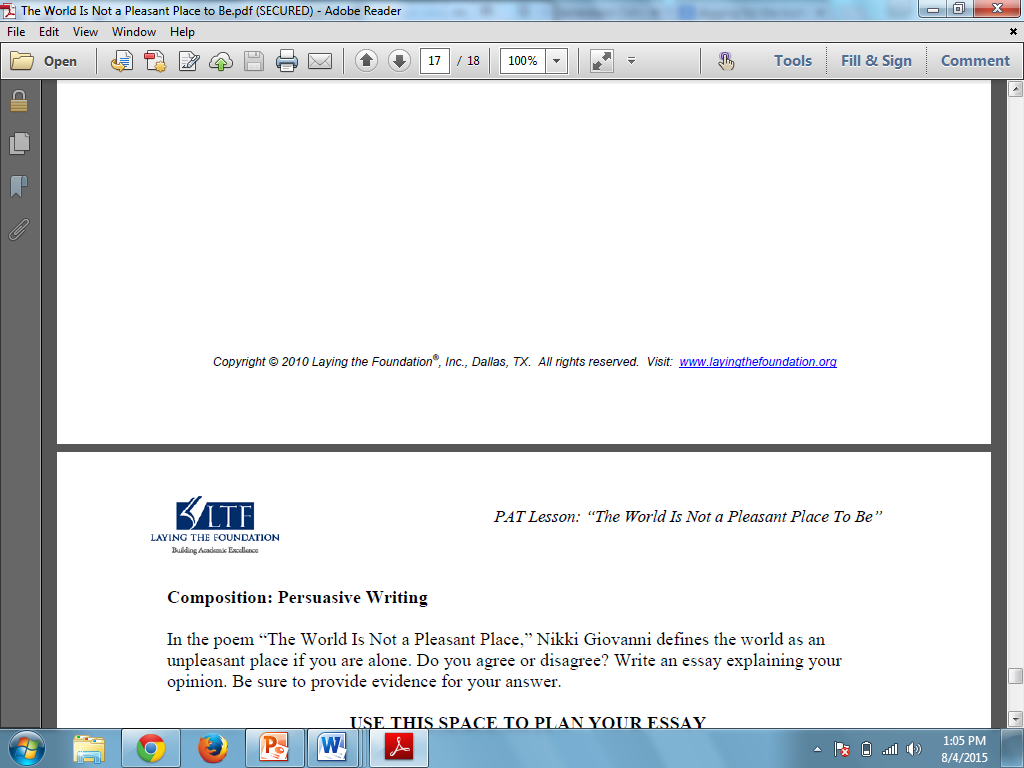 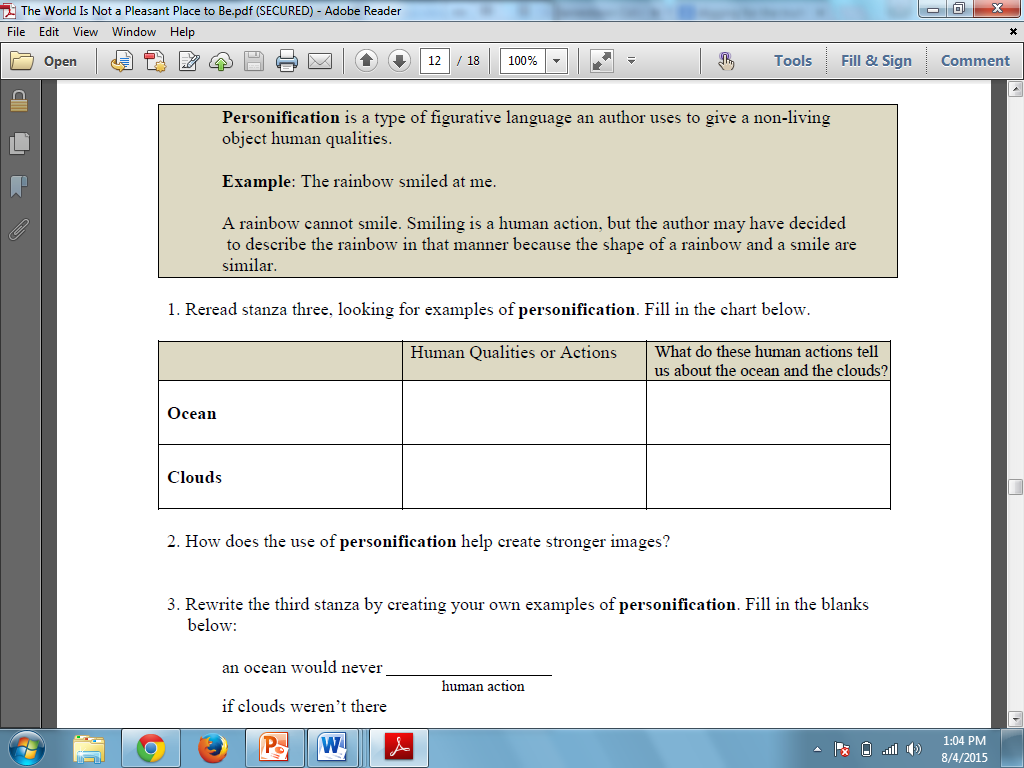 